Тема: Створення візитки.Мета: навчальна:  ознайомити учнів з поняттям векторного графічного редактора, особливостями побудови й опрацювання векторних зображень;розвиваюча: розвивати логічне й алгоритмічне мислення; формувати вміння діяти за інструкцією, планувати свою діяльність, аналізувати i робити висновки;виховна:  виховувати інформаційну культуру учнів, уважність, акуратність, дисциплінованість.Обладнання: комп’ютери кабінету з виходом в мережу Інтернет, мультимедійний проектор,  презентація уроку, електронні матеріали  та ін..Тип уроку: урок засвоєння нового матеріалу.ХІД УРОКУІ. Організація класу до уроку1) Привітання із класом 2) Повідомлення теми і мети уроку ІІ. Актуалізація опорних знань учнів1. Пригадай:Що таке графічний редактор?Як створювати растрові зображення за допомогою растрових графічних редакторів?III. Вивчення нового матеріалуПояснення вчителя з елементами демонстрування презентації(використовується   проектор, та матеріал підручника)Для чого використовують векторні графічні редактори? Які засоби векторного графічного редактора використовують для створення графічних об’єктів?Характеристика інструментів виділення. Панель зображеньУправління зображеннямВиконання перетвореньТрансформуванняМаркери зміни виглядуЗаповнення та штрихПояснення вчителя з елементами демонстрування на комп’ютері.IV. Підсумок вивченогоОбговорюємо  1.	Для чого призначені векторні графічні редактори?2.	Для чого в графічному редакторі використовують лінійку й сітку?3.	Які графічні примітиви можна використовувати у векторному графічному редакторі?4.	Які способи заливки можна застосувати до об’єктів зображення?5.	За допомогою яких засобів можна обертати, відображати й масштабувати об’єкти?фІЗКУЛЬТХВИЛИНКАV. Формування практичних умінь і навичок Увага! Під час роботи з комп’ютером дотримуйтеся правил безпеки та санітарно-гігієнічних норм.  (Інструктаж з правил техніки безпеки)2. Онлайн тестування:Завдання: Візитка (Створення найпростішого пошарового зображення)Застосовується редактор CorelDRAWЕтапи створення:Файл – створити – документОбираєм такі налагодження: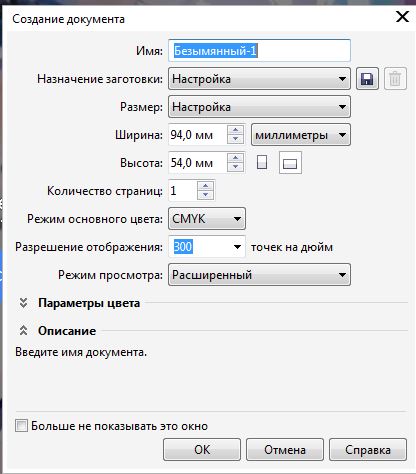 За допомогою лінійки та квадрата створюємо межі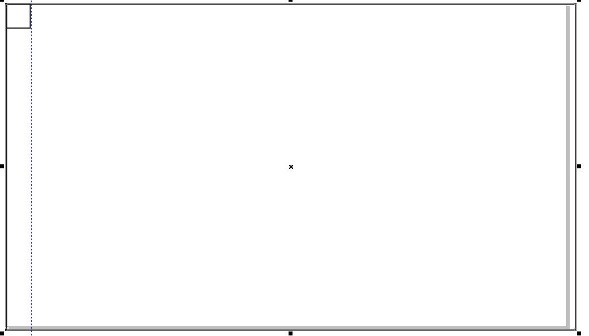 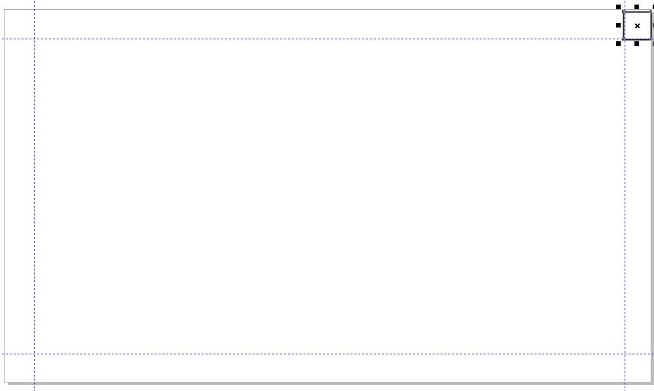 Видаляємо квадрат 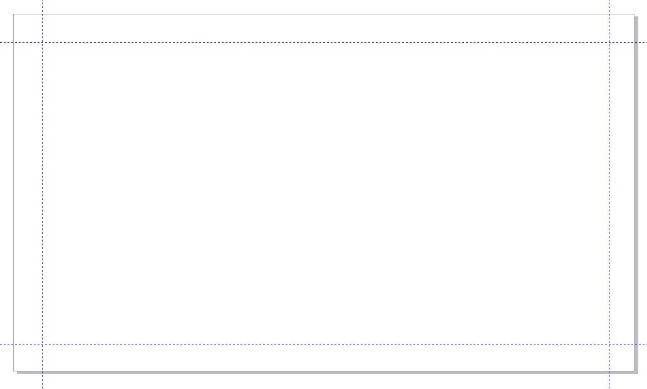 Заготовка для візитки готоваПідбираємо фон, наприклад: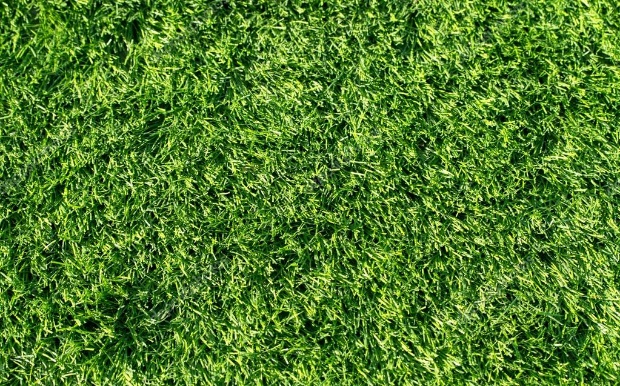 В Adobe Photoshop вставляємо потрібне нам зображення Робим дублікат слоюВиділяемо за допомогою інструменту «Магнітне лассо»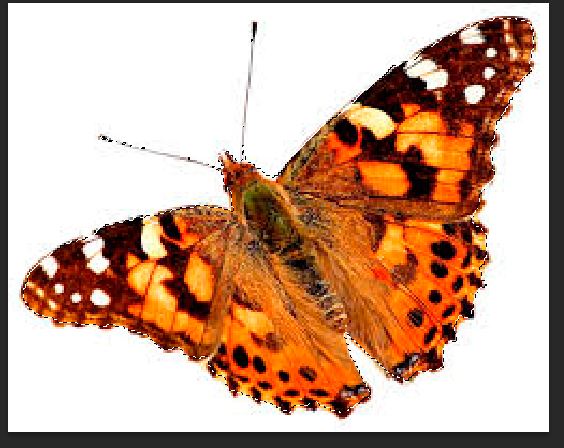 Клавішами Ctrl+j знімаємо виділення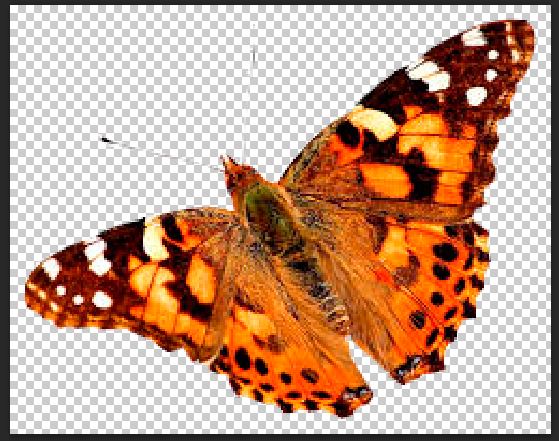 Зберігаємо: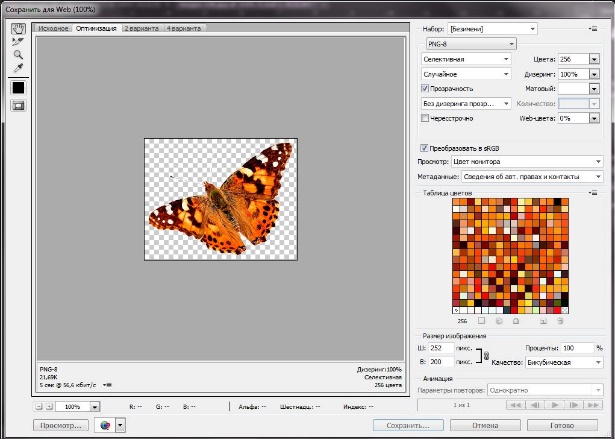 Інвертуємо в  редактор    CorelDRAWДобавляєм надпис, логотип, телефон, тощо…Візитка готоваПідсумок урокуРефлексія Що нового сьогодні дізналися?Чого навчилися?Що сподобалось на уроці, а що ні?Чи виникали труднощі?Домашнє завдання: Опрацювати відповідний пункт підручника.